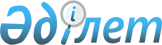 Об оказании единовременной материальной помощи отдельным категориям граждан к 66-летию Победы в Великой Отечественной войне
					
			Утративший силу
			
			
		
					Постановление Жалагашского районного акимата Кызылординской области от 27 апреля 2011 года N 144. Зарегистрировано Управлением юстиции Жалагашского района Кызылординской области 05 мая 2011 года за N 10-6-186. Утратило силу постановлением Жалагашского районного акимата Кызылординской области от 13 июня 2011 года N 203      Сноска. Утратило силу постановлением Жалагашского районного акимата Кызылординской области от 13.06.2011 N 203.

      В соответствии с Законами Республики Казахстан от 23 января 2001 года "О местном государственном управлении и самоуправлении в Республике Казахстан", от 28 апреля 1995 года "О льготах и социальной защите участников, инвалидов Великой Отечественной войны и лиц, приравненных к ним" и решением Кызылординского областного маслихата от 16 марта 2011 года N 278 "О внесении изменений и дополнений в решение Кызылординского областного маслихата от 13 декабря 2010 года N 261 "Об областном бюджете на 2011-2013 годы" (зарегистрировано в реестре государственной регистрации нормативных правовых актов от 28 марта 2011 года N 4266) акимат Жалагашского района ПОСТАНОВЛЯЕТ:



      1. К 66 летию Победы Великой Отечественной войны произвести выплату единовременной материальной помощи за счет областного бюджета отдельным категориям граждан в следующем размере:



      1) на выплату единовременной материальной помощи участникам и инвалидам Великой Отечественной войны, вдовам воинов, погибших в годы Великой Отечественной войны, не вступившим в повторный брак 66 000 тыс. тенге;



      2) на выплату единовременной материальной помощи лицам, награжденным орденами и медалями бывшего Союза ССР за самоотверженный труд и безупречную воинскую службу в тылу в годы Великой Отечественной войны 25 000 тыс. тенге;



      3) на выплату компенсации взамен коммунальных услуг лицам, про-работавшим в годы Великой Отечественной войны в тылу не менее шести месяцев 25 090 теңге 50 копеек.



      2. Государственному учреждению "Отдел занятости и социальных программ Жалагашского района" (Ж.Баймаханова) принять иные меры, вытекающие из настоящего постановления.



      3. Контроль за исполнением настоящего постановления возложить на заместителя акима Жалагашского района Р.Алиеву.



      4. Настоящее постановление вводится в действие со дня первого официального опубликования.      Исполняющий обязанности акима

      Жалагашского района                            Б.ТАСЫБАЙ  
					© 2012. РГП на ПХВ «Институт законодательства и правовой информации Республики Казахстан» Министерства юстиции Республики Казахстан
				